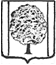 АДМИНИСТРАЦИЯ ПАРКОВСКОГО СЕЛЬСКОГО ПОСЕЛЕНИЯТИХОРЕЦКОГО  РАЙОНА  ПОСТАНОВЛЕНИЕот 25 августа 2020 года						                               №133пос. ПарковыйОб утверждении муниципальной программы  Парковского сельского поселения Тихорецкого района «Развитие физическойкультуры и спорта» на 2021-2023 годы( с изменениями от 31 марта 2021 года № 59,от 28 мая 2021 года № 99, от 9 декабря 2021 года № 172, от 4 марта 2022 года № 29, от 17 октября 2022 года № 165, от 18января 2023 года № 11)В целях развития физической культуры и спорта в Парковском  сельском поселении Тихорецкого района в соответствии с Федеральным Законом            от 4 декабря 2007 года № 329-ФЗ «О физической культуре и спорте в Российской Федерации», постановлением администрации Парковского сельского поселения Тихорецкого района от 3 сентября 2014 года № 336        «Об утверждении Порядка принятия решения о разработке, формирования, реализации и оценки эффективности реализации муниципальных программ Парковского сельского поселения Тихорецкого района»  п о с т а н о в л я ю:1.Утвердить муниципальную программу Парковского сельского поселения Тихорецкого района  «Развитие физической культуры и спорт»        на 2021-2023 годы (прилагается).2.Общему отделу администрации Парковского сельского поселения Тихорецкого района (Лукьянова) обеспечить официальное  обнародование настоящего постановления в установленном порядке и разместить его на официальном сайте администрации Парковского сельского поселения Тихорецкого района в информационно-телекоммуникационной сети «Интернет».3.Контроль за выполнением настоящего постановления оставляю за собой.4.Настоящее постановление вступает в силу со дня его подписания, но не ранее 1  января 2021года.Глава Парковского сельского поселенияТихорецкого района								        Н.Н.АгеевМУНИЦИПАЛЬНАЯ ПРОГРАММА ПАРКОВСКОГО СЕЛЬСКОГО ПОСЕЛЕНИЯ ТИХОРЕЦКОГО РАЙОНА «Развитие физической культуры и спорта» на 2021-2023 годыПАСПОРТ муниципальной программы Парковского сельскогопоселения Тихорецкого района «Развитие физической культуры и спорта» на 2021-2023 годы1. Характеристика текущего состояния и прогноз развития соответствующей сферы реализации муниципальной программыОсновополагающей задачей политики Парковского  сельского поселения Тихорецкого района является создание условий для роста благосостояния населения поселения, национального самосознания и обеспечения долгосрочной социальной стабильности. Создание базы для сохранения и улучшения физического и духовного здоровья граждан в значительной степени способствует решению указанной задачи. В то же время существенным фактором, определяющим состояние здоровья населения, является поддержание оптимальной физической активности в течение всей жизни каждого жителя поселения. Роль спорта становится не только все более заметным социальным, но и политическим фактором в современном мире. Улучшение социально-экономического положения страны в последнее десятилетие положительно сказалось на преодолении негативных тенденций в сфере физической культуры и спорта, наблюдавшихся в 90-е годы.Одним из основных приоритетных направлений государственной политики является вовлечение граждан в регулярные занятия физической культурой и спортом.В числе главных направлений развития физической культуры и спорта являются:организация работы среди детей и подростков по месту жительства населения; пропаганда здорового образа жизни, физической культуры и спорта и информирование жителей Парковского  сельского поселения Тихорецкого района о состоянии дел в этой области; создания необходимой материально-технической базы;Однако уровень развития физической культуры и спорта в поселении еще не в полной мере соответствует общим положительным социально-экономическим преобразованиям в Российской Федерации. При этом расходы поселения на занятия граждан физической культурой и спортом являются экономически эффективным вложением в улучшения качества жизни населения края. Таким образом, перед сферой физической культуры и спорта стоят задачи по решению комплекса проблем. Первой проблемой является ухудшение здоровья, физического развития и физической подготовленности населения края. Второй проблемой является отсутствие эффективной системы детско-юношеского спорта. Третьей проблемой является недостаточно развитая материально-техническая спортивная база. Это существенно затрудняет развитие физической культуры и массового спорта, подготовку спортивного резерва и спортсменов высокого класса.Выполнение мероприятий Программы позволит обеспечить реализацию целей государственной политики в сфере физической культуры и спорта на долгосрочный период, способствует повышению экономической рентабельности этой сферы, раскрытию ее социального потенциала.2. Цели, задачи и целевые показатели, сроки и этапы реализации муниципальной программы 2.1.Целью муниципальной программы является:создание условий, обеспечивающих возможность гражданам систематически заниматься физической культурой и спортом путем развития инфраструктуры спорта, популяризации массового и профессионального спорта и приобщения различных слоев общества к регулярным занятиям физической культурой и спортом.2.2.Для достижения цели необходимо решение следующих задач: повышение мотивации граждан к регулярным занятиям физической культурой и спортом и ведению здорового образа жизни.Целевые показатели муниципальной программы приведены                         в таблице 1 и рассчитываются по методике приведенной в таблице 2.2.3.Целевые показатели муниципальной программы Парковского сельского поселения Тихорецкого района «Развитие физической культуры и спорта» на 2021-2023 годы.                                                                                                         Таблица 13*- показатели рассчитываются по методике, включенной в состав муниципальной программы (таблица 2).	                                                                                                         Таблица 2 Сроки реализации Программы с 2021 г. по 2023 г., этапы реализации не предусмотрены.3.Перечень основных мероприятий муниципальной программы Парковского сельского поселения Тихорецкого района «Развитие физической культуры и спорта» на 2021-2023 годы:4. Обоснование ресурсного обеспечения подпрограммы «Развитие физической культуры и спорта» на 2021-2023 годы:Потребность в финансовых ресурсах на реализацию программных мероприятий определена на основе данных экономических обоснований, расчетов затрат на проведение мероприятий, действовавших в 2021 году.Объемы ассигнований из местного бюджета, направляемых на финансирование мероприятий муниципальной программы, подлежат ежегодному уточнению при принятии решения Совета Парковского сельского поселения Тихорецкого района о местном бюджете на очередной финансовый год.5. Прогноз сводных показателей муниципальных заданий  на оказание муниципальных услуг (выполнение работ) муниципальными учреждениями в сфере реализации муниципальной программы на очередной финансовый год и плановый период.Муниципальное задание на оказание муниципальных услуг в рамках муниципальной программы «Развитие физической культуры и спорта» на 2021-2023 годы не формируется.6. Меры регулирования и управления рисками с целью минимизации их влияния на достижение цели муниципальной программыМеры регулирования в сфере муниципальной программы не предусмотрены.Реализация муниципальной программы сопряжена с возникновением и преодолением различных рисков, которые могут существенным образом повлиять на достижение запланированных результатов.В качестве основных рисков следует считать:риск неэффективности организации и управления процессом реализации программных мероприятий;риск, связанный с неэффективным использованием средств, предусмотренных на реализацию мероприятий государственной программы;экономические риски, которые могут привести к снижению объема привлекаемых средств.С целью минимизации влияния рисков для достижения цели и запланированных результатов координатором муниципальной программы в процессе реализации программы предусмотрена возможность принятия следующих мер:осуществление контроля качества выполнения муниципальной программы;ежегодное уточнение объемов финансовых средств, предусмотренных на реализацию мероприятий муниципальной программы;планирование бюджетных расходов и определение приоритетов для первоочередного финансирования;оперативное внесение изменений в муниципальную программу, корректировка целевых показателей исходя из объемов финансирования;детальное планирование хода реализации муниципальной программы;своевременная актуализация (корректировка) ежегодных планов реализации муниципальной программы, в том числе корректировка состава и сроков исполнения мероприятий с сохранением ожидаемых результатов мероприятий муниципальной программы.7. Меры правового регулирования в сфере реализации муниципальной программыПринятие нормативно-правовых актов с изменениями правового регулирования в сфере реализации муниципальной программы «Развитие физической культуры и спорта» на 2021-2023 годы не планируется.8.Методика оценки эффективности реализации муниципальной программыМетодика оценки эффективности реализации муниципальной программы основывается на принципе сопоставления фактически достигнутых значений целевых показателей с их плановыми значениями по результатам отчетного года и проводится в соответствии с постановлением администрации Парковского сельского поселения Тихорецкого района от 3 сентября 2014 года № 336 «Об утверждении Порядка принятия решения о разработке, формирования, реализации и оценки эффективности реализации муниципальных программ Парковского  сельского поселения Тихорецкого района». 9. Механизм реализации муниципальной программы и контроль за ее выполнениемТекущее управление муниципальной программой осуществляет ее координатор, который:обеспечивает разработку муниципальной программы, ее согласование с участниками муниципальной программы;формирует структуру муниципальной программы и перечень участников муниципальной программы;организует реализацию муниципальной программы, координацию деятельности участников муниципальной программы;принимает решение о необходимости внесения в установленном порядке изменений в муниципальную программу;несет ответственность за достижение целевых показателей муниципальной программы;осуществляет подготовку предложений по объемам и источникам финансирования реализации муниципальной программы;разрабатывает формы отчетности, необходимые для осуществления контроля за выполнением муниципальной программы, устанавливает сроки их предоставления;проводит мониторинг реализации муниципальной программы и анализ отчетности, представляемой участниками муниципальной программы;ежегодно проводит оценку эффективности реализации муниципальной программы;готовит ежегодный доклад о ходе реализации муниципальной программы и оценке эффективности ее реализации;организует информационную и разъяснительную работу, направленную на освещение целей и задач муниципальной программы на официальном сайте;размещает информацию о ходе реализации и достигнутых результатах муниципальной программы на официальном сайте;осуществляет иные полномочия, установленные муниципальной программой.Координатор муниципальной программы ежеквартально, до 20 числа месяца следующего за отчетным кварталом, представляет специалисту, выполняющему финансово-экономические функции, заполненные отчетные формы мониторинга реализации муниципальной программы.Координатор муниципальной программы ежегодно, до 15 февраля года, следующего за отчетным годом, направляет в Совет доклад о ходе реализации муниципальной программы на бумажных и электронных носителях.Текущее управление подпрограммой осуществляет ее координатор, который:обеспечивает разработку и реализацию подпрограммы;организует работу по достижению целевых показателей подпрограммы;готовит отчетность о реализации подпрограммы, а также информацию, необходимую для проведения оценки эффективности реализации муниципальной программы, мониторинга ее реализации и подготовки доклада о ходе реализации муниципальной программы;осуществляет иные полномочия, установленные муниципальной программой (подпрограммой).Координаторы подпрограмм и участники муниципальной программы в пределах своей компетенции ежегодно в сроки, установленные координатором муниципальной программы, представляют в его адрес в рамках компетенции информацию, необходимую для формирования доклада о ходе реализации муниципальной программы.Механизм реализации подпрограммы предусматривает:закупку товаров, работ, услуг для государственных нужд за счет средств местного бюджета в соответствии с действующим законодательством, регулирующим закупку товаров, работ, услуг для обеспечения государственных и муниципальных нужд.Методика оценки эффективности реализации мероприятий подпрограммы основывается на принципе сопоставления фактически достигнутых значений целевых показателей с их плановыми значениями по результатам отчетного года.Специалист I категориифинансовой службы администрацииПарковского сельского поселенияТихорецкого района                                                                            А.В.Товстенко                                                                        ПриложениеУТВЕРЖДЕНАпостановлением администрацииПарковского сельского поселенияТихорецкого районаот 25 августа 2020 года №133Координатор муниципальной программыадминистрация Парковского сельского поселения Тихорецкого районаКоординаторы подпрограмм администрация Парковского сельского поселения Тихорецкого районаУчастники муниципальной программыМКУ «Спортивный зал поселка  Парковый»Подпрограммы муниципальной программыне предусмотреныВедомственные целевые программыне предусмотреныЦели муниципальной программысоздание условий, обеспечивающих возможность гражданам систематически заниматься физической культурой и спортом путем развития инфраструктуры спорта, популяризации массового и профессионального спорта и приобщения различных слоев общества к регулярным занятиям физической культурой и спортомЗадачи муниципальной программыповышение мотивации граждан к регулярным занятиям физической культурой и спортом и ведению здорового образа жизни;развитие инфраструктуры физической культуры и спорта (расширение сети спортивных сооружений, строительство и реконструкция спортивных объектов муниципальной собственности)Перечень целевых показателей муниципальной программыудельный вес населения поселения, систематически занимающегося физической культурой и спортом в общей численности на количество проведенных физкультурно-спортивных мероприятий селенияЭтапы и сроки реализации муниципальной программысрок с 2021 г. по 2023 г., этапы реализации не предусмотреныОбъемы бюджетных ассигнований муниципальной программы        Объем финансирования муниципальной программы оставляет 16483,3 тыс. рублей, в том числе :-за счет  средств краевого бюджета -5384,9 тыс. рублей, в том числе на :           2021 год- 0,00 тыс. рублей;           2022 год – 0,00 тыс. рублей;           2023 год – 5384,9 тыс. рублей-за счет средств местного бюджета – 11098,4 тыс. рублей, в том числе на:2021 год - 3294,5 тыс. рублей;2022 год – 3826,2 тыс. рублей;2023 год – 3977,7 тыс. рублей.№ п/пНаименование целевого показателяед. изм.Статус*Значение показателейЗначение показателейЗначение показателейЗначение показателей№ п/пНаименование целевого показателяед. изм.Статус*2020 год2021 год2022год2023 год12334561.удельный вес населения поселения, систематически занимающегося физической культурой и спортом в общей численности населения%32,23,53,64,02.количество проведенных физкультурно-спортивных мероприятийед.316161718Наименование целевого показателя Методика расчета Удельный вес населения поселения, систематически занимающегося физической культурой и спортом в общей численности населения (%)  (по отношению к предыдущему году) Рассчитывается по формуле:Ч зан.х100%                     Ч нас., гдеЧ зан. – число занимающихся;Ч нас. – общая численность населения.К числу систематически занимающихся физической культурой и спортом, относятся физические лица, занимающиеся избранным видом спорта или общей физической подготовкой в организационной форме занятий (кроме урочной формы занятий в образовательных учреждениях).Количество проведенных физкультурно-спортивных мероприятийПоказатель определяется  методом прямого счета по итогам реализации физкультурно-спортивных мероприятий№ п/пНаименование мероприятиястатусГоды реализацииОбъем финансирования, тыс. рублейОбъем финансирования, тыс. рублейОбъем финансирования, тыс. рублейОбъем финансирования, тыс. рублейОбъем финансирования, тыс. рублейОбъем финансирования, тыс. рублейОбъем финансирования, тыс. рублейОбъем финансирования, тыс. рублейНепосредственный результат реализации мероприятийНепосредственный результат реализации мероприятийМуниципальный заказчик, главный распорядитель  бюджетных средств, исполнитель№ п/пНаименование мероприятиястатусГоды реализациивсеговсегов разрезе источников финансированияв разрезе источников финансированияв разрезе источников финансированияв разрезе источников финансированияв разрезе источников финансированияв разрезе источников финансированияНепосредственный результат реализации мероприятийНепосредственный результат реализации мероприятийМуниципальный заказчик, главный распорядитель  бюджетных средств, исполнитель№ п/пНаименование мероприятиястатусГоды реализациифедеральный бюджеткраевой бюджет местный бюджетвнебюджетные источникивнебюджетные источникиНепосредственный результат реализации мероприятийНепосредственный результат реализации мероприятийМуниципальный заказчик, главный распорядитель  бюджетных средств, исполнитель1234455678891010111.Цель:-создание условий, обеспечивающих возможность гражданам систематически заниматься физической культурой и спортом путем развития инфраструктуры спорта, популяризации массового и профессионального спорта и приобщения различных слоев общества к регулярным занятиям физической культурой и спортом-создание условий, обеспечивающих возможность гражданам систематически заниматься физической культурой и спортом путем развития инфраструктуры спорта, популяризации массового и профессионального спорта и приобщения различных слоев общества к регулярным занятиям физической культурой и спортом-создание условий, обеспечивающих возможность гражданам систематически заниматься физической культурой и спортом путем развития инфраструктуры спорта, популяризации массового и профессионального спорта и приобщения различных слоев общества к регулярным занятиям физической культурой и спортом-создание условий, обеспечивающих возможность гражданам систематически заниматься физической культурой и спортом путем развития инфраструктуры спорта, популяризации массового и профессионального спорта и приобщения различных слоев общества к регулярным занятиям физической культурой и спортом-создание условий, обеспечивающих возможность гражданам систематически заниматься физической культурой и спортом путем развития инфраструктуры спорта, популяризации массового и профессионального спорта и приобщения различных слоев общества к регулярным занятиям физической культурой и спортом-создание условий, обеспечивающих возможность гражданам систематически заниматься физической культурой и спортом путем развития инфраструктуры спорта, популяризации массового и профессионального спорта и приобщения различных слоев общества к регулярным занятиям физической культурой и спортом-создание условий, обеспечивающих возможность гражданам систематически заниматься физической культурой и спортом путем развития инфраструктуры спорта, популяризации массового и профессионального спорта и приобщения различных слоев общества к регулярным занятиям физической культурой и спортом-создание условий, обеспечивающих возможность гражданам систематически заниматься физической культурой и спортом путем развития инфраструктуры спорта, популяризации массового и профессионального спорта и приобщения различных слоев общества к регулярным занятиям физической культурой и спортом-создание условий, обеспечивающих возможность гражданам систематически заниматься физической культурой и спортом путем развития инфраструктуры спорта, популяризации массового и профессионального спорта и приобщения различных слоев общества к регулярным занятиям физической культурой и спортом-создание условий, обеспечивающих возможность гражданам систематически заниматься физической культурой и спортом путем развития инфраструктуры спорта, популяризации массового и профессионального спорта и приобщения различных слоев общества к регулярным занятиям физической культурой и спортом-создание условий, обеспечивающих возможность гражданам систематически заниматься физической культурой и спортом путем развития инфраструктуры спорта, популяризации массового и профессионального спорта и приобщения различных слоев общества к регулярным занятиям физической культурой и спортом-создание условий, обеспечивающих возможность гражданам систематически заниматься физической культурой и спортом путем развития инфраструктуры спорта, популяризации массового и профессионального спорта и приобщения различных слоев общества к регулярным занятиям физической культурой и спортом1.1Задача:-повышение мотивации граждан к регулярным занятиям физической культурой и спортом и ведению здорового образа жизни;-развитие инфраструктуры физической культуры и спорта (расширение сети спортивных сооружений, строительство и реконструкция спортивных объектов муниципальной собственности).-повышение мотивации граждан к регулярным занятиям физической культурой и спортом и ведению здорового образа жизни;-развитие инфраструктуры физической культуры и спорта (расширение сети спортивных сооружений, строительство и реконструкция спортивных объектов муниципальной собственности).-повышение мотивации граждан к регулярным занятиям физической культурой и спортом и ведению здорового образа жизни;-развитие инфраструктуры физической культуры и спорта (расширение сети спортивных сооружений, строительство и реконструкция спортивных объектов муниципальной собственности).-повышение мотивации граждан к регулярным занятиям физической культурой и спортом и ведению здорового образа жизни;-развитие инфраструктуры физической культуры и спорта (расширение сети спортивных сооружений, строительство и реконструкция спортивных объектов муниципальной собственности).-повышение мотивации граждан к регулярным занятиям физической культурой и спортом и ведению здорового образа жизни;-развитие инфраструктуры физической культуры и спорта (расширение сети спортивных сооружений, строительство и реконструкция спортивных объектов муниципальной собственности).-повышение мотивации граждан к регулярным занятиям физической культурой и спортом и ведению здорового образа жизни;-развитие инфраструктуры физической культуры и спорта (расширение сети спортивных сооружений, строительство и реконструкция спортивных объектов муниципальной собственности).-повышение мотивации граждан к регулярным занятиям физической культурой и спортом и ведению здорового образа жизни;-развитие инфраструктуры физической культуры и спорта (расширение сети спортивных сооружений, строительство и реконструкция спортивных объектов муниципальной собственности).-повышение мотивации граждан к регулярным занятиям физической культурой и спортом и ведению здорового образа жизни;-развитие инфраструктуры физической культуры и спорта (расширение сети спортивных сооружений, строительство и реконструкция спортивных объектов муниципальной собственности).-повышение мотивации граждан к регулярным занятиям физической культурой и спортом и ведению здорового образа жизни;-развитие инфраструктуры физической культуры и спорта (расширение сети спортивных сооружений, строительство и реконструкция спортивных объектов муниципальной собственности).-повышение мотивации граждан к регулярным занятиям физической культурой и спортом и ведению здорового образа жизни;-развитие инфраструктуры физической культуры и спорта (расширение сети спортивных сооружений, строительство и реконструкция спортивных объектов муниципальной собственности).-повышение мотивации граждан к регулярным занятиям физической культурой и спортом и ведению здорового образа жизни;-развитие инфраструктуры физической культуры и спорта (расширение сети спортивных сооружений, строительство и реконструкция спортивных объектов муниципальной собственности).-повышение мотивации граждан к регулярным занятиям физической культурой и спортом и ведению здорового образа жизни;-развитие инфраструктуры физической культуры и спорта (расширение сети спортивных сооружений, строительство и реконструкция спортивных объектов муниципальной собственности).1.Укрепление материально-технической базы (приобретение спортивного инвентаря для спортивного зала и для спортивных площадок)20212021203,8203,80,00,0203,8203,80,0Увеличение количества жителей поселения, систематически занимающегося физической культурой и спортомМКУ «Спортивный зал пос. Парковый»МКУ «Спортивный зал пос. Парковый»1.Укрепление материально-технической базы (приобретение спортивного инвентаря для спортивного зала и для спортивных площадок)20222022164,0164,00,00,0164,0164,00,0Увеличение количества жителей поселения, систематически занимающегося физической культурой и спортомМКУ «Спортивный зал пос. Парковый»МКУ «Спортивный зал пос. Парковый»1.Укрепление материально-технической базы (приобретение спортивного инвентаря для спортивного зала и для спортивных площадок)20232023203,8203,80,00,0203,8203,80,0Увеличение количества жителей поселения, систематически занимающегося физической культурой и спортомМКУ «Спортивный зал пос. Парковый»МКУ «Спортивный зал пос. Парковый»1.Укрепление материально-технической базы (приобретение спортивного инвентаря для спортивного зала и для спортивных площадок)всеговсего571,6571,60,00,0571,6571,60,0Увеличение количества жителей поселения, систематически занимающегося физической культурой и спортомМКУ «Спортивный зал пос. Парковый»МКУ «Спортивный зал пос. Парковый»2.Проведение Кубков Парковского сельского поселения Тихорецкого района по волейболу, футболу, тхэквондо (призы, кубки, грамоты)2021202164,564,50,00,064,564,50,0Увеличение количества проведенных физкультурно-спортивных мероприятий МКУ «Спортивный зал пос. Парковый»МКУ «Спортивный зал пос. Парковый»2.Проведение Кубков Парковского сельского поселения Тихорецкого района по волейболу, футболу, тхэквондо (призы, кубки, грамоты)2022202215,015,00,00,015,015,00,0Увеличение количества проведенных физкультурно-спортивных мероприятий МКУ «Спортивный зал пос. Парковый»МКУ «Спортивный зал пос. Парковый»2.Проведение Кубков Парковского сельского поселения Тихорецкого района по волейболу, футболу, тхэквондо (призы, кубки, грамоты)2023202364,564,50,00,064,564,50,0Увеличение количества проведенных физкультурно-спортивных мероприятий МКУ «Спортивный зал пос. Парковый»МКУ «Спортивный зал пос. Парковый»2.Проведение Кубков Парковского сельского поселения Тихорецкого района по волейболу, футболу, тхэквондо (призы, кубки, грамоты)всеговсего144,0144,00,00,0144,0144,00,0Увеличение количества проведенных физкультурно-спортивных мероприятий МКУ «Спортивный зал пос. Парковый»МКУ «Спортивный зал пос. Парковый»3.Финансовое обеспечение деятельности (оказание услуг) МКУ «Спортивный зал пос. Парковый»202120213026,23026,20,00,03026,23026,20,0Обеспечение деятельности учрежденияАдминистрация Парковского сельского поселения Тихорецкого районаАдминистрация Парковского сельского поселения Тихорецкого района3.Финансовое обеспечение деятельности (оказание услуг) МКУ «Спортивный зал пос. Парковый»202220223647,23647,20,00,03647,23647,20,0Обеспечение деятельности учрежденияАдминистрация Парковского сельского поселения Тихорецкого районаАдминистрация Парковского сельского поселения Тихорецкого района3.Финансовое обеспечение деятельности (оказание услуг) МКУ «Спортивный зал пос. Парковый»202320233425,93425,90,00,03425,93425,90,0Обеспечение деятельности учрежденияАдминистрация Парковского сельского поселения Тихорецкого районаАдминистрация Парковского сельского поселения Тихорецкого района3.Финансовое обеспечение деятельности (оказание услуг) МКУ «Спортивный зал пос. Парковый»всеговсего10099,310099,30,00,011 10099,3Обеспечение деятельности учрежденияАдминистрация Парковского сельского поселения Тихорецкого районаАдминистрация Парковского сельского поселения Тихорецкого района4.Строительство многофункциональной спортивно-игровой площадки в п. Садовом Тихорецкого р-на202120210,00,00,00,00,00,00,0Увеличение количества жителей поселения, систематически занимающегося физической культурой и спортомАдминистрация Парковского сельского поселения Тихорецкого районаАдминистрация Парковского сельского поселения Тихорецкого района4.Строительство многофункциональной спортивно-игровой площадки в п. Садовом Тихорецкого р-на202220220,00,00,00,00,00,00,0Увеличение количества жителей поселения, систематически занимающегося физической культурой и спортомАдминистрация Парковского сельского поселения Тихорецкого районаАдминистрация Парковского сельского поселения Тихорецкого района4.Строительство многофункциональной спортивно-игровой площадки в п. Садовом Тихорецкого р-на202320235668,45668,40,05384,9283,5283,50,0Увеличение количества жителей поселения, систематически занимающегося физической культурой и спортомАдминистрация Парковского сельского поселения Тихорецкого районаАдминистрация Парковского сельского поселения Тихорецкого района4.Строительство многофункциональной спортивно-игровой площадки в п. Садовом Тихорецкого р-навсеговсего5668,45668,40,05384,9283,5283,50,0Увеличение количества жителей поселения, систематически занимающегося физической культурой и спортомАдминистрация Парковского сельского поселения Тихорецкого районаАдминистрация Парковского сельского поселения Тихорецкого районаИтогоИтого202120213294,53294,50,00,03294,53294,50,0202220223826,23826,20,00,03826,23826,20,0202320239362,69362,60,05384,93977,73977,70,0всеговсего16483,316483,30,05384,911098,411098,40,0Годы реализациивсегоОбъем финансирования, тыс. рублейОбъем финансирования, тыс. рублейОбъем финансирования, тыс. рублейОбъем финансирования, тыс. рублейГоды реализациивсегов разрезе источников финансированияв разрезе источников финансированияв разрезе источников финансированияв разрезе источников финансированияГоды реализациивсегофедеральный бюджеткраевой бюджетместный бюджетвнебюджетные источники123456«Развитие физической культуры и спорта» на 2021-2023 годы«Развитие физической культуры и спорта» на 2021-2023 годы«Развитие физической культуры и спорта» на 2021-2023 годы«Развитие физической культуры и спорта» на 2021-2023 годы«Развитие физической культуры и спорта» на 2021-2023 годы«Развитие физической культуры и спорта» на 2021-2023 годы20213294,50,00,03294,50,020223826,20,00,03826,20,020239362,60,05384,93977,70,0Общий объем финансирования по муниципальной программеОбщий объем финансирования по муниципальной программеОбщий объем финансирования по муниципальной программеОбщий объем финансирования по муниципальной программеОбщий объем финансирования по муниципальной программеОбщий объем финансирования по муниципальной программе20213294,50,00,03294,50,020223826,20,00,03826,20,020239362,60,05384,93977,70,0Всего по муниципальной программе16483,30,05384,911098,40,0